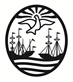 GOBIERNO DE LA CIUDAD AUTÓNOMA DE BUENOS AIRES“2018 - AÑO DE LOS JUEGOS OLÍMPICOS DE LA JUVENTUD“.Ministerio de Educación e InnovaciónDirección de Formación DocenteEscuela Normal Superior N° 4 “Estanislao Severo Zeballos” La ENS Nº 4 informa que se ha modificado la comisión evaluadora del llamado del Campo de Formación Especifica PEP Las TICS en la Educación Primaria  quedando la nueva comisión conformada por los docentes: Prof. Adriana De Luca-Elina GodoyEvaluadora externa: Carolina Bensabat